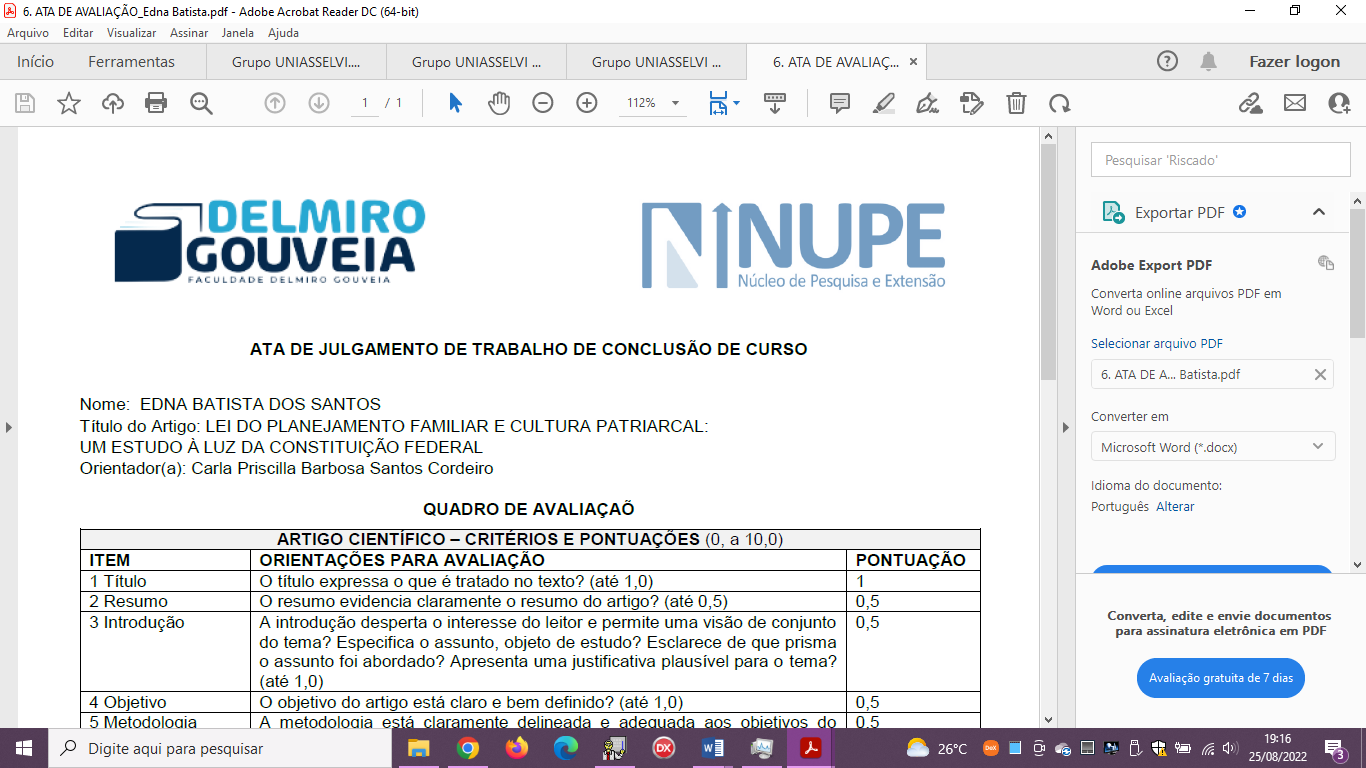 FACULDADE DELMIRO GOUVEIA – FDG NÚCLEO DE PESQUISA E EXTENSÃO – NUPEPROJETO DE GRUPO DE ESTUDO01.Título do Grupo02. Orientador(a)03. Equipe de trabalho04. Temática Central do Grupo de Estudo05. Conteúdo programático para estudo6. Objetivos7. Atividades programadas8. Período de Realização9. Cronograma de execução10. Carga horária prevista para os encontros11. Referências básicas para os encontrosNome: Nome: Categoria: ex.: discente/docenteCategoria: Contato: Contato: E-mail: E-mail: Curso: Curso: Nome: Nome: Categoria: ex.: discente/docenteCategoria: Contato: Contato: E-mail: E-mail: Curso: Curso: Geral: Específicos: Início: Término: AtividadesMêsMêsMêsMêsMêsMêsMêsMêsMêsMêsMêsMêsAtividades123456789101112Coordenador(a) do ProjetoAssinatura: ______________________________________Data: